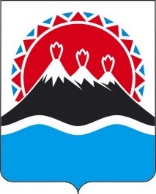 П О С Т А Н О В Л Е Н И ЕПРАВИТЕЛЬСТВАКАМЧАТСКОГО КРАЯ В соответствии с пунктом 6 статьи 264.1 Бюджетного кодекса Российской Федерации, пунктом 2 общих требований к передаче Федеральному казначейству, финансовому органу субъекта Российской Федерации, финансовому органу муниципального образования полномочий соответственно федеральных органов исполнительной власти, органов исполнительной власти субъектов Российской Федерации, органов местной администрации (их территориальных органов, подведомственных казенных учреждений) по начислению физическим лицам выплат по оплате труда и иных выплат, а также связанных с ними обязательных платежей в бюджеты бюджетной системы Российской Федерации и их перечислению, по ведению бюджетного учета, включая составление и представление бюджетной отчетности, консолидированной отчетности бюджетных и автономных учреждений, иной обязательной отчетности, формируемой на основании данных бюджетного учета, по обеспечению представления такой отчетности в соответствующие государственные (муниципальные) органы, утвержденных постановлением Правительства Российской Федерации от 27.12.2019 № 1890ПРАВИТЕЛЬСТВО ПОСТАНОВЛЯЕТ:Передать Министерству финансов Камчатского края (далее - уполномоченный орган) полномочия исполнительных органов Камчатского края, краевых казенных учреждений по начислению физическим лицам выплат по оплате труда и иных выплат, а также связанных с ними обязательных платежей в бюджеты бюджетной системы Российской Федерации и их перечисление, по ведению бюджетного учета, включая составление и представление бюджетной отчетности, консолидированной отчетности бюджетных и автономных учреждений, иной обязательной отчетности, формируемой на основании данных бюджетного учета, обеспечение представления такой отчетности в соответствующие государственные (муниципальные) органы (далее – централизуемые полномочия).2. Установить, что:1) реализация централизуемых полномочий осуществляется посредством использования государственной информационной системы Камчатского края «Централизованная информационная система бюджетного (бухгалтерского) учета»; 2) уполномоченный орган осуществляет централизуемые полномочия через краевое государственное казенное учреждение «Центр финансового обеспечения»;3) передача централизуемых полномочий производится в срок до 
31 декабря 2023 года.3. Утвердить:1) перечень исполнительных органов Камчатского края, краевых казенных учреждений, полномочия которых централизуются согласно приложению 1 к настоящему постановлению;2) Положение об организации осуществления централизуемых полномочий через краевое государственное казенное учреждение «Центр финансового обеспечения» согласно приложению 2 к настоящему постановлению.5. Настоящее постановление вступает в силу через 10 дней после дня его официального опубликования. Переченьисполнительных органов Камчатского края, краевых казенных учреждений полномочия которых централизуютсяМинистерство природных ресурсов и экологии Камчатского края;Министерство рыбного хозяйства Камчатского края;Министерство жилищно-коммунального хозяйства и энергетики Камчатского края;Министерство цифрового развития Камчатского края;Министерство транспорта и дорожного строительства Камчатского края;Министерство экономического развития Камчатского края;Министерство по делам местного самоуправления и развитию Корякского округа Камчатского края;Министерство развития гражданского общества и молодежи Камчатского края;Министерство по чрезвычайным ситуациям Камчатского края;Министерство финансов Камчатского края;Министерство туризма Камчатского края;Служба охраны объектов культурного наследия Камчатского края;Краевое государственное казенное учреждение «Центр по обеспечению деятельности Общественной палаты и Уполномоченных Камчатского края»;Краевое государственное казенное учреждение «Юридическое бюро Камчатского края».Положениеоб организации осуществления централизуемых полномочий через краевое государственное казенное учреждение «Центр финансового обеспечения» Настоящее Положение устанавливает общие требования к организации осуществления переданных Министерству финансов Камчатского края (далее - уполномоченный орган) полномочий исполнительных органов Камчатского края, краевых казенных учреждений (далее - субъекты централизованного учета) по начислению физическим лицам выплат по оплате труда и иных выплат, а также связанных с ними обязательных платежей в бюджеты бюджетной системы Российской Федерации и их перечислению, по ведению бюджетного учета, включая составление и представление бюджетной отчетности, иной обязательной отчетности, формируемой на основании данных бюджетного учета, по обеспечению представления такой отчетности в соответствующие государственные органы (далее - централизуемые полномочия) через краевое государственное казенное учреждение «Центр финансового обеспечения» (далее - уполномоченная организация). Выполнение уполномоченным органом и уполномоченной организацией централизуемых полномочий обеспечивается с использованием государственной информационной системы Камчатского края «Централизованная информационная система бюджетного (бухгалтерского) учета» (далее – ГИС ЦИСБУ).Порядок организации осуществления уполномоченной организацией централизуемых полномочий регламентируется документами единой учетной политики, утвержденной уполномоченным органом (далее - единая учетная политика). Уполномоченная организация обеспечивает применение единых методов и способов ведения бюджетного (бухгалтерского) учета, установленных с соблюдением требований законодательства Российской Федерации (федеральных стандартов бухгалтерского учета государственных финансов) в рамках единой учетной политики. Уполномоченная организация осуществляет обработку персональных данных, полученных от субъектов централизованного учета, в целях реализации централизуемых полномочий с соблюдением требований законодательства Российской Федерации в области обработки персональных данных, связанных в том числе с соблюдением конфиденциальности персональных данных и обеспечением их безопасности.Уполномоченная организация обеспечивает соблюдение требований законодательства Российской Федерации, связанных с защитой сведений, составляющих государственную тайну, а также иной информации с ограниченным доступом, при работе с документами (сведениями), содержащими указанные сведения и информацию.Взаимодействие уполномоченной организации с Федеральной налоговой службой, Федеральной службой государственной статистики, внебюджетными фондами Российской Федерации и иными государственными органами осуществляется в соответствии с законодательством Российской Федерации от имени субъекта централизованного учета. Взаимодействие между уполномоченной организацией и субъектами централизованного учета по обеспечению документального оформления фактов хозяйственной жизни, представления (получения) документов (сведений), необходимых для осуществления централизуемых полномочий, а также по представлению субъектам централизованного учета документов (сведений), сформированных (используемых) при осуществлении централизуемых полномочий, организуется в соответствии с правилами документооборота, установленными единой учетной политикой. Субъекты централизованного учета осуществляют хранение оригиналов первичных учетных документов в соответствии с установленными правилами государственного архивного дела.Субъекты централизованного учета несут ответственность за:1) законность совершаемых хозяйственных операций;2) своевременное представление в уполномоченную организацию первичных учетных документов, необходимых для исполнения централизуемых полномочий, в сроки, установленные положениями единой учетной политики;3) достоверность передаваемых документов (сведений);4) надлежащее оформление и составление первичных учетных документов;5) идентичность электронных образов документов (сведений) (скан-образов), переданных уполномоченной организации, оригиналам первичных учетных документов на бумажном носителе;6) полноту и достоверность персональных данных, содержащихся в первичных документах в ГИС ЦИСБУ.Уполномоченная организация несет ответственность за:1) неисполнение или ненадлежащее исполнение централизуемых полномочий;2) несоблюдение требований, установленных законодательством Российской Федерации в области обработки персональных данных, связанных в том числе с соблюдением конфиденциальности персональных данных и обеспечением их безопасности.Субъекты централизованного учета обеспечивают своевременную передачу уполномоченной организации первичных учетных документов для регистрации содержащихся в них данных в регистрах бухгалтерского учета, а также достоверность этих данных. Уполномоченная организация не несет ответственности за соответствие составленных субъектами централизованного учета первичных учетных документов свершившимся фактам хозяйственной жизни. Требования уполномоченной организации о соблюдении установленного порядка документального оформления фактов хозяйственной жизни, представления документов (сведений), необходимых для ведения бюджетного (бухгалтерского) учета уполномоченной организацией обязательны для субъектов централизованного учета. В случае возникновения разногласий в отношении ведения бюджетного (бухгалтерского) учета между руководителем субъекта централизованного учета и уполномоченной организацией:1) данные, содержащиеся в первичном учетном документе, принимаются (не принимаются) уполномоченной организацией к регистрации и накоплению в регистрах бюджетного (бухгалтерского) учета по письменному распоряжению руководителя субъекта централизованного учета, который единолично несет ответственность за созданную в результате этого информацию;2) объект бюджетного (бухгалтерского) учета отражается (не отражается) уполномоченной организацией в бюджетной (бухгалтерской) отчетности на основании письменного решения руководителя субъекта централизованного учета, который единолично несет ответственность за достоверность представления финансового положения субъекта централизованного учета на отчетную дату, финансового результата его деятельности и движения денежных средств за отчетный период.13. Реализация централизуемых полномочий осуществляется в пределах бюджетных ассигнований, предусмотренных в краевом бюджете на финансовое обеспечение деятельности уполномоченной организации.[Дата регистрации] № [Номер документа]г. Петропавловск-КамчатскийО централизации бюджетного (бухгалтерского) учетаПредседатель Правительства Камчатского края[горизонтальный штамп подписи 1]Е.А. ЧекинПриложение 1 к постановлениюПриложение 1 к постановлениюПриложение 1 к постановлениюПриложение 1 к постановлениюПравительства Камчатского краяПравительства Камчатского краяПравительства Камчатского краяПравительства Камчатского краяот[REGDATESTAMP]№[REGNUMSTAMP]Приложение 2 к постановлениюПриложение 2 к постановлениюПриложение 2 к постановлениюПриложение 2 к постановлениюПравительства Камчатского краяПравительства Камчатского краяПравительства Камчатского краяПравительства Камчатского краяот[REGDATESTAMP]№[REGNUMSTAMP]